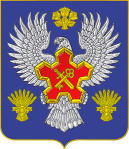 ВОЛГОГРАДСКАЯ ОБЛАСТЬ П О С Т А Н О В Л Е Н И ЕАДМИНИСТРАЦИИ ГОРОДИЩЕНСКОГО МУНИЦИПАЛЬНОГО РАЙОНАот 15 октября 2015 г.  № 1125О внесении изменений в постановление Администрации Городищенского муниципального района Волгоградской области от 18 ноября 2013 г. № 2274 «Об утверждении административного регламента  предоставления муниципальной услуги «Оказание помощи потребителям в составлении их нарушенных прав, в том числе путем составления претензий и исковых заявлений в суд»Администрация Городищенского муниципального района Волгоградской области  п о с т а н о в л я е т:Внести в постановление Администрации Городищенского муниципального района Волгоградской области от 15 ноября 2013 г. № 2274 «Об утверждении административного регламента предоставления муниципальной услуги «Оказание помощи потребителям в составлении их нарушенных прав, в том числе путем составления претензий и исковых заявлений в суд»» следующие изменения:	1. В постановлении:	1) в пункте 2 директора МКУ МФЦ «Городищенского района» «Покофьева В.Г.» заменить на «Мамонтова А.А» в соответствующих падежах;	2. В административном регламенте по предоставлению муниципальной услуги «Консультирование, рассмотрение письменных и устных обращений, заявлений граждан по вопросам защиты прав потребителей»»:	1) дополнить раздел 2. «Стандарт предоставления муниципальной услуги» подпунктом 14 и 15 следующего содержания:«2.14. Требования к помещениям, в которых предоставляются муниципальные услуги, к залу ожидания, местам для заполнения запросов о предоставлении государственной или муниципальной услуги, информационным стендам с образцами их заполнения и перечнем документов, необходимых для предоставления каждой муниципальной услуги.Требования к местам предоставления муниципальной услуги:2.14.1. Требования к местам для информирования:Места информирования в администрации Городищенского муниципального района, МКУ "МФЦ" предназначенные для ознакомления заявителей с информационными материалами, оборудуются:а) информационными стендами;б) стульями и столами для возможности оформления документов.2.14.2. Требования к местам для ожидания:- места ожидания в очереди на предоставление или получение документов должны быть оборудованы стульями;- места для заполнения документов должны быть оборудованы стульями, столами (стойками) и должны обеспечиваться образцами заполнения документов.2.14.3. Требования к парковочным местам:- территория, прилегающая к месторасположению администрации Городищенского муниципального района, МКУ "МФЦ" оборудуется местами для парковки автотранспортных средств. Доступ заявителей к парковочным местам является бесплатным.2.14.4. Требования к оформлению входа в здание:- вестибюль здания, в котором расположены помещения, предназначенные для приема заявителей в целях предоставления муниципальной услуги, должен быть оборудован информационной табличкой (вывеской), содержащей следующую информацию о:а) наименование органа, предоставляющего муниципальную услугу;б) место нахождения;в) режим работы.2.14.5. Требования к месту приема заявителей:2.14.5.1. Прием заявлений о предоставлении муниципальной услуги и всего комплекта документов, необходимых для предоставления муниципальной услуги, осуществляется в помещениях приема и выдачи документов, расположенных в  администрации Городищенского муниципального района, МКУ "МФЦ".2.14.5.2. Консультирование (предоставление справочной информации) заявителей осуществляется в отделе архитектуры и градостроительства администрации Городищенского муниципального района, МКУ "МФЦ".2.14.5.3. Кабинеты приема заявителей должны быть оборудованы информационными табличками (вывесками) с указанием:а) номера кабинета;б) фамилии, имени, отчества и должности специалиста, предоставляющего муниципальную услугу;в) графика работы.2.15. Требования к информационным стендам:2.15.1. Стенды (вывески), содержащие информацию о графике (режиме) работы о порядке предоставления муниципальной услуги, размещаются в администрации Городищенского муниципального района по адресу: Российская Федерация, Волгоградская область, Городищенский район, р.п. Городище, пл. 40 лет Сталинградской битвы, д.1, 403003, и в МКУ "МФЦ" по адресу: Российская федерация, Волгоградская область, Городищенский район, р.п. Городище, пл. Павших Борцов, 1, 403003.2.15.2. На информационных стендах содержится следующая информация:2.15.2.1. Месторасположение, почтовый адрес, график (режим) работы, номера телефонов, адрес электронной почты администрации Городищенского муниципального района, МКУ "МФЦ";2.15.2.2. Процедура предоставления муниципальной услуги;2.15.2.3. Перечень документов, необходимых для предоставления муниципальной услуги;2.15.2.4. Форма заявления о выдаче разрешения на строительство и образец его заполнения;2.15.2.5. Перечень уполномоченных органов, согласование которых необходимо для предоставления муниципальной услуги по выдаче разрешений;2.15.2.6. Перечень вышестоящих органов и должностных лиц, куда может быть подана жалоба на отказ в выдаче разрешений на строительство, на ввод объекта в эксплуатацию.Помещения, в которых предоставляется муниципальная услуга, зал ожидания, места для заполнения запросов о предоставлении муниципальной услуги, информационные стенды с образцами их заполнения и перечнем документов, необходимых для предоставления муниципальной услуги, должны быть обеспечены доступностью для инвалидов в соответствии с законодательством Российской Федерации о социальной защите инвалидов.»Настоящее Постановление вступает в силу с 1 января 2016 года.Опубликовать настоящее постановление в общественно-политической газете Городищенского муниципального района «Междуречье» и на официальном сайте администрации Городищенского муниципального района.Контроль за исполнением настоящего постановления возложить на заместителя главы администрации Городищенского муниципального района по экономике Чумакова С.П.Глава администрации Городищенского муниципального района			 А.Н. Тарасов